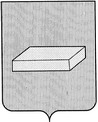 ГОРОДСКАЯ ДУМА  ГОРОДСКОГО  ОКРУГА  ШУЯР Е Ш Е Н И Е		от 20 апреля 2016 года				№ 63Об установлении границ территории организации территориального общественного самоуправления	В соответствии с Федеральным законом от 6 октября 2003 года № 131-ФЗ «Об общих принципах организации местного самоуправления в Российской Федерации», статьей 15 Устава городского округа Шуя, на основании Положения о территориальном общественном самоуправлении в городском округе Шуя, утвержденного решением городской Думы городского округа Шуя от 18.09.2014 № 178, рассмотрев протокол собрания инициативной группы по осуществлению и организации территориального общественного самоуправления на территории городского округа Шуя Ивановской области от 09 апреля 2016 года, городская ДумаРЕ Ш И Л А:	1. Установить в районе дома № 49 по улице Кооперативная границы территории организации территориального общественного самоуправления, утвердив:		1) схему границ территории, на которой осуществляется территориальное общественное самоуправление (Приложение 1);	2) описание границ территории, на которой осуществляется территориальное общественное самоуправление (Приложение 2).	2. Решение вступает в силу с момента принятия.	3. Опубликовать настоящее решение в «Вестнике городского округа Шуя».Председатель городской Думы городского округа ШуяД.Е.ПЛАТОНОВГлава городского округа ШуяС.Ю.РОЩИН